SchoolondersteuningsprofielKindcentrum De Kiem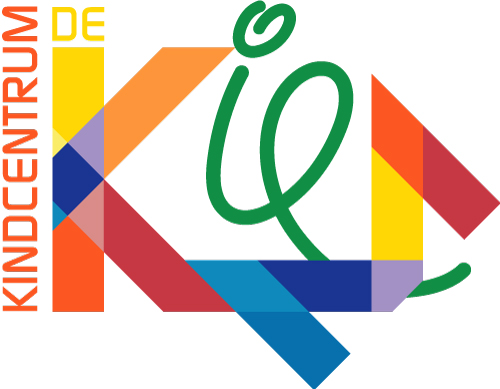 Inhoud
InleidingAlgemeenAlgemene gegevens van de schoolOnderwijsondersteuningsstructuurOndersteuning sociale en emotionele ontwikkelingOns schoolondersteuningsprofielExtra ondersteuning: ondersteuningsniveaus en werkwijzeGrenzen aan de ondersteuning1. Inleiding 1.1 Wat is een schoolondersteuningsprofiel?In het schoolondersteuningsprofiel leggen we eenmaal per jaar vast welke ondersteuning onze school kan bieden aan leerlingen die dat nodig hebben. Ook staat hierin welke ambities onze school heeft voor de toekomst. We nemen ons profiel ieder jaar opnieuw door en passen het dan aan op kleine onderdelen.Leerkrachten en schoolleiding stellen samen het profiel op. Leerkrachten en ouders hebben adviesrecht via de medezeggenschapsraad. 1.2 Waarom een schoolondersteuningsprofiel?Elke school is wettelijk verplicht om een schoolondersteuningsprofiel te hebben. Met dit profiel laat onze school zien welke extra ondersteuning we uw kind kunnen bieden. Daardoor weet u waar u aan toe bent, als het gaat om de mogelijkheden van onze school.Op basis van het profiel bekijken we welke expertise we nog moeten ontwikkelen en wat dat betekent voor de (scholing en toerusting van) onze leerkrachten. Het schoolondersteuningsprofiel is belangrijk voor:Ouders. Het biedt u informatie – wat kunt u verwachten van de school?De school. We zetten de beleidslijn uit – wat is onze ambitie?De inspectie. We leggen verantwoording af.Collega-scholen in ons werkgebied. We stemmen met elkaar af.Het samenwerkingsverband. Er ontstaat overzicht over het geheel – bieden de scholen samen een dekkend netwerk? 1.3 Relatie met het ondersteuningsplan van Passend primair onderwijs Noord-KennemerlandHet samenwerkingsverband legt alle profielen bij elkaar om te beoordelen of het daarmee een dekkend aanbod kan realiseren. Doel is immers dat alle leerlingen passend onderwijs krijgen. Op basis van de schoolprofielen stelt het samenwerkingsverband de basisondersteuning vast. Dit is de ondersteuning die alle scholen kunnen bieden. Het gaat dan bijvoorbeeld om ondersteuning voor meer- en minderbegaafde leerlingen en om het omgaan met gedragsproblemen. 2. Algemeen2.1 Wat is passend onderwijs?Op 1 augustus 2014 trad de wetswijziging passend onderwijs in werking (en daarmee een ander stelsel voor extra onderwijsondersteuning). Passend onderwijs heeft tot doel om zo goed mogelijk onderwijs te bieden aan ieder kind, ongeacht de extra onderwijs- en ondersteuningsbehoefte. Passend onderwijs berust op drie pijlers:Schoolbesturen/scholen hebben de taak (zorgplicht) om leerlingen een zo goed mogelijke plaats in het onderwijs te bieden.Iedere school is verplicht om een ondersteuningsprofiel op te stellen. Op deze wijze is duidelijk welke extra ondersteuning een school kan bieden.Scholen, reguliere basisscholen, speciale basisscholen en scholen voor speciaal onderwijs cluster 3 en 4 werken samen in regionale samenwerkingsverbanden passend onderwijs. Voor onze regio is dat Passend primair onderwijs Noord-Kennemerland (www.ppo-nk.nl). Het samenwerkingsverband heeft een ondersteuningsplan opgesteld en is (mede)verantwoordelijk voor een dekkende ondersteuningsstructuur, het toewijzen van de extra ondersteuning en de toelaatbaarheid tot scholen voor speciaal basisonderwijs en speciaal onderwijs. 
2.2 Samenwerking binnen Passend primair onderwijs Noord-KennemerlandAlle basisscholen en scholen voor speciaal (basis)onderwijs in Noord-Kennemerland werken samen in 8 werkgebieden. Samen met de 14 betrokken schoolbesturen en gemeenten zorgen we voor een dekkend onderwijs-zorgaanbod. Belangrijke partners in ieder werkgebied zijn jeugdhulp en de leerplichtambtenaren van de gemeenten. We zijn met elkaar verbonden, zodat we optimaal aansluiten bij uw kind.Heeft uw kind extra onderwijsbehoeften? En kunnen wij daar niet aan tegemoet komen binnen onze basisondersteuning. Dan schakelen wij de consulent passend onderwijs van ons werkgebied in. Samen met u gaan we op zoek naar de beste oplossing voor uw kind. We zorgen ervoor dat alle stappen in de juiste volgorde worden gezet.3. Algemene gegevens 4. Onderwijsondersteuningsstructuur  Onze reguliere aanpak is in alle opzichten erop gericht dat kinderen zich optimaal kunnen ontwikkelen en leren. Hiermee stimuleren we de ontwikkeling (het leren van kinderen) en proberen we belemmeringen in de ontwikkeling/het leren te voorkomen. We maken werk van een sterk didactisch en pedagogisch klimaat. Zie onze schoolgids.Dit betekent niet dat we belemmeringen altijd kunnen voorkomen. We willen (mogelijke) belemmeringen in het leren/de ontwikkeling van een kind vroegtijdig signaleren. Daarvoor hebben we een ‘handelingsgerichte ondersteuningsstructuur’ ingericht.De school heeft: 1 gediplomeerde intern begeleider2 anti-pestcoördinatoren en een coördinator sociale veiligheid;1 aandachtsfunctionaris;2 onderwijsassistenten met een MBO opleiding;1 taal/leescoördinator; 1 rekencoördinator;1 coördinator wereldoriëntatie;1 coördinator Burgerschap;1 talentbegeleiders;1 ICT specialist;1 faalangstreductietrainer;1 directeur De leerkrachten van onze school observeren, voeren gesprekken met leerlingen en ouders en nemen toetsen af. Zo krijgen zij een beeld van de leerlingen. Het handelen (afstemmen van onderwijsaanbod) van de leerkrachten wordt gestuurd door het analyseren van observaties, gesprekken en toetsen. Vastlegging vindt plaats in de dag-evaluaties, planning onderwijsaanbod en in de kwaliteitskaarten. Daarnaast worden er gegevens genoteerd in Parnassys en in de map Groei in Beeld. Wij werken met: een beleidsplan sociale veiligheid (inclusief pestprotocol);de meldcode huiselijk geweld en kindermishandeling;een medicijnprotocol;afspraken binnen de vreedzame school.5. Ondersteuning sociaal en emotionele ontwikkeling5.1 Basiskwaliteit Het begeleiden van de kinderen met betrekking tot de sociaal-emotionele ontwikkeling wordt steeds belangrijker in het onderwijs. We gebruiken de methode "De Vreedzame school" voor het aanleren en versterken van wenselijk gedrag, het leren samenwerken, verantwoordelijkheid dragen en andere sociaal-emotionele aspecten in het kader van burgerschap5.2 Basisondersteuning Wanneer kinderen door een bepaalde oorzaak zich niet of minder snel ontwikkelen op het gebied van sociaal emotionele ontwikkeling, al dan niet als gevolg van een aanwijsbare aangetoonde oorzaak als ADHD, autisme gerelateerde stoornissen of anderszins, dan is het aan de leerkrachten om de kinderen hierin specifiek te begeleiden. Met name door de steeds grotere kennis die hierover beschikbaar komt en de steeds hogere eisen die de maatschappij aan de scholen stelt om deze kinderen te begeleiden, is het van belang om hierin continu te blijven scholen en te ontwikkelen. De Kiem is in staat ondersteuning in eenvoudige en enkelvoudige vorm op school bieden. Echter: begeleiding en ondersteuning kunnen bieden is geen "vast" gegeven, maar zal steeds moeten worden afgestemd op de specifieke ondersteuningsbehoeften van het kind. Daarbij komt dat door wisselingen in personele bezetting de ondersteuningsmogelijkheden ook kunnen wisselen. Het hieronder genoemde aanbod geeft dan ook vooral een indicatie weer van de ondersteuning die we in principe kunnen bieden, gerelateerd aan onze ondersteuningsstructuur. Begeleiding zal altijd afgestemd worden in overleg met de ouders en moet passen binnen de mogelijkheden van de school. Wanneer de begeleiding en ondersteuning in een groep al onder druk staat, kiezen wij ervoor een andere school binnen ons Samenwerkingsverband te zoeken voor een “nieuwe leerling” in de betreffende jaargroep. Wij kunnen nu de volgende ondersteuning realiseren: ADHD: herkennen, opstellen begeleidingsplan, structurele aanpak in de klas, al dan niet met externe ondersteuning Meerkunners en hoogbegaafdheid: herkennen, aansluiten bij hun ontwikkelbehoeften in de klas, compacten en verrijken van de reguliere methodes Pestgedrag: herkennen, aanpak via de “Vreedzame School”, het anti pestprotocol en het gedragsprotocol.Dyslexie: herkennen en aanpak m.b.v. landelijk dyslexie protocol. 5.3 Extra ondersteuning In een aantal gevallen hebben kinderen behoefte aan meer specialistische ondersteuning. Zo nodig wordt nader onderzocht welke ondersteuning nodig is. Tijdens een MDO bespreken we met de ouders/verzorgers en de consulente passend primair onderwijs, welke ondersteuning wenselijk en mogelijk is. Dit wordt vertaald in de vorm van een arrangement, waarin doorgaans het ter beschikking stellen van deskundige formatie en/of middelen en duidelijke werkdoelen zijn opgenomen.In goed overleg met de ouders wordt dit opgenomen in het Topdossier.Op De Kiem is het mogelijk om ondersteuning te bieden, mits hiervoor voldoende extra ondersteuningsmogelijkheden beschikbaar zijn. In dit kader heeft De Kiem ervaring met kinderen met PDD NOS: herkennen, bieden van veiligheid en vaste structuur in de reguliere klassensituatieADHD/ADD: herkennen, bieden van veiligheid en vaste structuur in de reguliere klassensituatieDyslexie opvallend gedrag 6. Ons schoolondersteuningsprofielDat wat onze school aan kinderen kan bieden zónder extra ondersteuning van buiten, valt onder de basis- en lichte ondersteuning. Deze wordt bepaald door wet- en regelgeving én door onze ambitie en visie. 6.1 Basiskwaliteit taal/leesonderwijsWe besteden veel aandacht aan het leesonderwijs. We hanteren een doorgaande lijn in zowel Technisch als Begrijpend lezen. De referentieniveaus (einddoelen basisschool) geven vulling aan de inhoud en moeilijkheid. Voor het basisonderwijs geldt het streefniveau (1S) en fundamenteel niveau (1F).  In groep 1-2 worden de voorbereidende activiteiten gedaan. Spel vormt voor kleuters hierin de basis. Schooljaar 2022-2023, starten we met een traject de principes van motiverend lezen in alle groepen (LIST: lezen interventie project voor scholen met een totaalaanpak), gericht op de beginnende geletterdheid onder begeleiding van Aumac onderwijsadvies. Als ondersteunende bron bij de invulling van de thema’s gebruikt De Kiem de leerlijnen uit Parnassys. Bij aanvang van het schooljaar starten we in groep 3 met de principes van motiverend lezen in alle groepen (LIST: lezen interventie project voor scholen met een totaalaanpak). Onder begeleiding van Aumac onderwijsadvies.Tegelijk komt de nadruk steeds meer op het begrijpend (en later ook het studerend) lezen te liggen. Voor het begrijpend lezen gebruiken we vanaf medio groep 5 de methode “Nieuwsbegrip”.Voor Spelling volgen wij de leerlijnen vanuit Snappet. Snappet biedt veel (digitale) mogelijkheden tot differentiatie en zelfstandigheid en sluit optimaal aan bij de onderwijsbehoefte van de individuele leerlingen. Voor de meer begaafde leerlingen wordt gezorgd voor verbreding en verdieping van de leerstof. Basisondersteuning De basiskwaliteit van het kindcentrum is van voldoende niveau om de meeste leerlingen een ruim voldoende leesvaardigheid te laten verwerven. We toetsen het begrijpend en technisch lezen met behulp van de methode-gebonden toetsen en het IEP leerlingvolgsysteem. Deze laten zien wanneer een leerling (on)voldoende leesvorderingen maakt. Wanneer er sprake is van een stagnatie of juist een versnelling in de leesontwikkeling, dan krijgen deze leerlingen een verlengde, intensievere instructie van de leerkracht of een ander aanbod. Wij zijn er op gericht dyslexie tijdig te herkennen en daarop te anticiperen. Extra ondersteuning Voor leerlingen die ondanks de uitbreiding van de instructie en oefentijd onvoldoende vorderingen maken treffen we extra maatregelen. Twee tot drie maal per week krijgt de leerling extra ondersteuning van de leerkracht of een gecertificeerde leerkrachtondersteuner  met behulp van de remediërende materialen. Waar nodig vindt deze extra ondersteuning plaats buiten de groep. In totaal gaat het om tenminste één uur per week.Afhankelijk van de vooruitgang die de leerling boekt, brengen we door deze werkwijze ook in kaart of er mogelijk sprake is van een ernstig leesprobleem of leesstoornis. Afhankelijk van de mate waarin, kan er sprake zijn van een tijdelijk behandeltraject buiten de school. Het monitoren van kinderen begint al in de peutergroepen, waarbij we naast observaties in de peutergroepen Estafette inzetten en voor peuters met een VE indicatie en bij de kleutergroepen en ook het instrument KIJK gebruiken om signalen van taalachterstanden of een taalvoorsprong vast te leggen. Wanneer 4 jarigen met een woordenschat achterstand op De Kiem komen krijgen deze kinderen extra taalondersteuning. Op het moment dat we signalen krijgen van mogelijke dyslexie, wordt gestart met specifieke ondersteuning, waarbij ook de ouders worden geïnformeerd. We werken samen met Onderwijsversterkers en RID om te kunnen bepalen of een kind voor vergoede diagnostiek en behandeling voor enkelvoudige dyslexie in aanmerking komt. 6.2 Basiskwaliteit rekenen/wiskunde Over het algemeen verwerven de meeste leerlingen met behulp van het onderwijsaanbod uit de methode voldoende rekenvaardigheid in hun ontwikkeling naar toegepast rekenen. Door het ministerie zijn referentieniveaus voor Rekenen en Taal opgesteld.  De referentieniveaus bepalen inhoud en moeilijkheidsgraad. Voor het basisonderwijs geldt op de eerste plaats het fundamenteel niveau (1F) of het (hogere) streefniveau (1S) In de kleutergroepen volgen we de ontwikkeling van jonge kinderen met dagelijkse observaties en met behulp van de leerlijnen van Parnassys. We sluiten aan bij de onderwijsbehoeften met een weloverwogen aanbod van activiteiten. We hebben een beredeneerd aanbod van rekenactiviteiten vanuit de methode WIG-5.Schooljaar 2022-2023 zijn we van groep 1 t/m 8 gestart met ambitiegericht werken aan rekenen onder begeleiding van Aumac onderwijsadvies. We werken vanuit het handelingsmodel. Van informeel handelen naar voorstellen-concreet- naar voorstellen abstract naar formeel handelen. We maken gebruik van de methode WIG-5.Groep 3 t/m 8 werken volgens een vast patroon. Iedere dag 15 minuten automatiseren. Opbouw rekenles: start  1-minuut contextsom, de minicheck en instructie vanuit ik-wij-jullie-jij principe. De leerlingen verwerken de oefenstof veelal digitaal op Chromebooks. Basisondersteuning De reguliere basisondersteuning wordt door het ambitiegericht werken neergezet. Dit wordt aangevuld met aparte leerlijnen voor kinderen die extra ondersteuning nodig hebben. Extra oefenstof, extra instructie aan de instructietafel of juist extra uitdagende opdrachten stimuleren de kinderen om zich verder te ontwikkelen. In veel gevallen wordt de Intern begeleider gevraagd om mee te denken over de meest effectieve aanpak voor de leerling.Extra ondersteuning Wanneer over een periode van zes maanden een leerling onvoldoende baat heeft bij het afgestemde aanbod (op basis van de methode) is aanvullend (intern) diagnostisch onderzoek nodig om de aard van de problemen beter in kaart te brengen. Het is belangrijk vast te stellen of er sprake is van een automatiseringsprobleem of een begripsprobleem. Begrip is vereist, voordat automatisering zich duurzaam ontwikkelt. Wanneer de bron van de problemen is vastgesteld kan met behulp van een individueel arrangement gewerkt worden aan ontbrekende of zwakke schakels in de verschillende leerlijnen. Voor een deel kan gebruik gemaakt worden van onderdelen van de gebruikte methode. We zetten als het ware een stap terug en nemen een deel van de leerlijn nogmaals door.7. Extra ondersteuning: ondersteuningsniveaus en werkwijze7.1 OndersteuningsniveausUw kind krijgt op school de ondersteuning die passend is: zo licht als mogelijk en zo zwaar als nodig. We evalueren regelmatig. Is er meer of juist minder nodig? Dan passen we het niveau van ondersteuning aan. We onderscheiden vier niveaus van extra ondersteuning:Ondersteuningsniveau 1: lichte ondersteuning als onderdeel van de basisondersteuningOndersteuningsniveau 2: extra ondersteuning binnen de school, gericht op preventie en vroegtijdig handelenOndersteuningsniveau 3: extra ondersteuning door externenOndersteuningsniveau 4: speciaal basisonderwijs of speciaal onderwijs, S(B)O cluster 3 en 4 
BasisondersteuningHet kind ontwikkelt zich goed met het onderwijs dat onze school biedt. Ondersteuningsteam: Eventueel het kind OudersLeerkracht
Niveau 1: lichte ondersteuning als onderdeel van de basisondersteuningDe leerkracht, intern begeleider, ouders of leerling hebben zorgen over – bijvoorbeeld – de cognitieve, lichamelijke en/of sociaal-emotionele ontwikkeling. Uw kind komt daarom in de leerlingbespreking (overleg van het onderwijsondersteuningsteam, OT). Ondersteuningsteam: Eventueel het kindOuders Leerkracht Intern begeleiderEventueel directeur
Niveau 2: extra ondersteuning binnen de school, gericht op preventie en vroegtijdig handelenOnze school schakelt één van de consulenten van het samenwerkingsverband in. De extra ondersteuning voor het kind bestaat uit een kortdurend arrangement binnen onze school, ter versterking van de lichte ondersteuning. Het TOPdossier is leidraad voor de analyse, het plan, het overeenstemmingsgesprek en de evaluatie. Wij noemen dit overleg een multidisciplinair overleg (MDO). Ondersteuningsteam: Eventueel het kindOudersLeerkrachtIntern begeleiderEventueel directeurConsulent passend onderwijsEventueel jeugd- en gezinscoachEventueel JeugdhulpEventueel leerplichtambtenaarEventueel leerkracht school met speciale deskundigheid
Niveau 3: extra ondersteuning door externenOm aan de extra ondersteuningsbehoefte van uw kind te voldoen, is het nodig dat onze school gebruikmaakt van een arrangement van – bijvoorbeeld – een andere basisschool of een S(B)O óf dat onze school extra ondersteuning binnenhaalt. De ondersteuning vindt plaats binnen onze school, buiten school of op een andere school. De consulent van het samenwerkingsverband organiseert de benodigde deskundigheid. Het TOPdossier wordt volledig ingevuld, behalve het gedeelte TLV (toelaatbaarheidsverklaring).Ondersteuningsteam: Eventueel het kindOudersLeerkrachtIntern begeleiderEventueel directeurEventueel onderwijsassistentConsulent passend onderwijsExterne deskundigeEventueel jeugdhulpEventueel intern begeleider van andere schoolNiveau 4: speciaal basisonderwijs of speciaal onderwijs, S(B)OHet benodigde arrangement kan alleen geboden worden door het S(B)O – voor een korte of langere periode. Vóór de toelating wordt het ondersteuningsteam versterkt met medewerkers van het S(B)O. Het TOPdossier wordt volledig ingevuld. De consulent van het samenwerkingsverband brengt het in bij de toewijzingscommissie. Periodiek wordt geëvalueerd of S(B)O nog steeds het best past bij uw kind.Ondersteuningsteam: Eventueel het kindOudersLeerkrachtIntern begeleiderEventueel directeurEventueel onderwijsassistentConsulent passend onderwijsEventueel jeugdhulpVertegenwoordiger S(B)O7.2 WerkwijzeHeeft uw kind extra ondersteuning nodig? Dan bepalen de leerkracht en intern begeleider welk niveau van ondersteuning passend is. Indien nodig schakelen we de consulent van het samenwerkingsverband in. Overleg tussen school en uWe bespreken zorgvuldig wat uw kind precies nodig heeft. Wie is uw kind als persoon? Wat gaat er goed? Wat gaat er minder goed? Wat is er nodig om te zorgen dat het beter gaat? In het zogeheten multidisciplinair overleg (MDO) bent u een belangrijke gesprekspartner. Hierbij is ook de consulent van het samenwerkingsverband aanwezig. Overleg met andere professionalsSoms worden er ook andere professionals betrokken bij het MDO. Bijvoorbeeld medewerkers van jeugdhulp, gemeente of zorginstellingen. Iedereen brengt zijn eigen gezichtspunt in. Zo ontstaat een gezamenlijk plan voor de juiste vervolgstappen.WerkgebiedenWe willen uw kind passend onderwijs dicht bij huis bieden: in ons werkgebied werken alle scholen samen, over de muren van de schoolbesturen heen. Het samenwerkingsverband kent 8 werkgebieden. We bundelen onze krachten, wisselen kennis uit en weten van elkaar welke expertise er is. 8. Grenzen aan de ondersteuning SchoolondersteuningsprofielKindcentrum De KiemContactgegevensKindcentrum De KiemPrinses Marijkelaan 11934 EA Egmond aan den HoefTel. 072-5061694welkom@kindcentrumdekiem.nl03TMBasiskwaliteitOnze school heeft een basisarrangementVisie van de school:Zie schoolplan2019202020212022Aantal leerlingen per 1-10201239218217Aantal lln. dat VVE bezocht in het afgelopen schooljaar0034Aantal lln. met verklaring dyslexie op 1-101081012Aantal lln. met verklaring dyscalculie op 1-100000Aantal lln. met verklaring hoogbegaafdheid op 1-10 PF IQ >130 en VB IQ >1300000Aantal lln. verwezen naar SBO in het afgelopen schooljaar en teruggeplaatst vanuit het SBO10000010Aantal lln. verwezen naar SO in het afgelopen schooljaaren teruggeplaatst vanuit het SO00000000Gemiddelde groepsgrootte per 1-1022,323,924,224,1Aantal groepen per 1-1091099Overzicht uitstroomgegevens naar VO in procentenVWOHAVO/VWOHAVOHAVO/TLVMBO-TLVMBO lagerOverigUitstroom 2019-2029,24,24,216,720,925,0Uitstroom 2020-214,720,911,611,614,034,92,3Uitstroom 2021-202222,23,73,77,429,633,3Nadat we de behoeften van uw kind met elkaar goed in kaart hebben gebracht, kan duidelijk worden dat het antwoord op sommige ondersteuningsvragen buiten het bereik van onze school ligt. Deze grens in ondersteuning is niet altijd scherp. Het aangeven van grenzen is maatwerk. Analyse, eerlijkheid en helderheid zijn belangrijk om de grens van het kunnen te bepalen. Uitgaand van wat uw kind nodig heeft, zoeken we dan samen met u en het samenwerkingsverband een passende plek voor uw kind. We kijken samen naar wat het beste is voor uw kind. Het belangrijkste is dat het kind zich optimaal kan ontwikkelen en krijgt wat daarvoor nodig is.                                                                       Wij kunnen niet aan de onderwijsbehoefte voldoen van leerlingen:Die sterk externaliserend gedrag vertonen en die niet aanspreekbaar en aanstuurbaar zijn door meerdere personen tijdens het onderwijsleerproces en tijdens het groepsproces.Die een sterk individueel gerichte orthopedagogische- of orthodidactische begeleidingsvraag hebben.Waarbij de cognitieve ontwikkeling stagneert en het welbevinden van het kind en het didactisch aanbod niet in balans is.Waarbij niet aan de (fysieke) zorgbehoefte kan worden voldaan.Wanneer de complexiteit van de groepssamenstelling niet tegemoet gekomen kan worden aan de onderwijsbehoeften aan de leerling. Aandacht niet kunnen geven die een kind nodig heeft. Onvoldoende veiligheid. Een leerling zoveel begeleiding van de leerkracht vraagt dat dit ten koste gaat van de aandacht voor de overige leerlingen.Waarbij de fysieke veiligheid van anderen en van de leerling zelf in gevaar komt.Die blind en/of doof zijn.Wanneer de grens van onze ondersteuning is bereikt, wordt er advies ingewonnen bij onze consulent passend onderwijs over de te nemen stappen. 